СВЕДЕНИЯ ОБ АДМИНИСТРАЦИИФАМИЛИЯ ИМЯ ОТЧЕСТВОДОЛЖНОСТЬГРАФИК РАБОТЫКОНТАКТН ЫЕТЕЛЕФОНЫАДРЕС ЭЛЕКТРОННОЙПОЧТЫ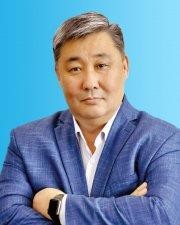 Сагаев Наян ЦырендоржиевичДиректор08.00 - 12.0013.00 - 17.0083014021832ktinz@govrb.ru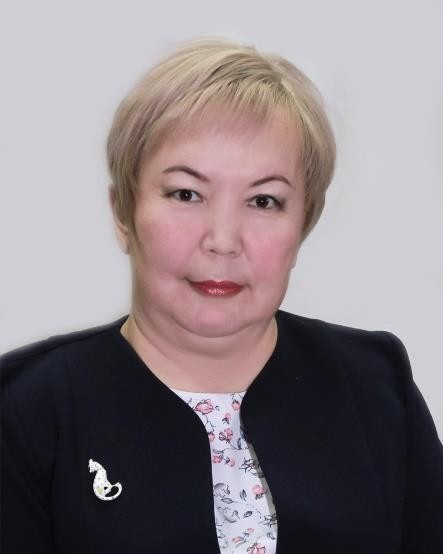 Гулгенова Алена ДашиевнаЗаместитель директора по  учебно – производственной работе08.00 - 12.0013.00 - 16.0083014021832ktinz@govrb.ruШульга Борис ВладимировичЗаместитель директора по развитию и безопасности08.00 - 12.0013.00 - 16.00ktinz@govrb.ru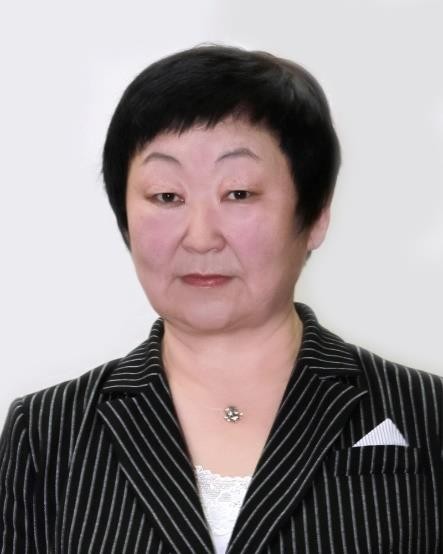 Тугутова Туяна ДоржиевнаЗаведующий методическим отделом08.00 - 12.0013.00 - 16.0083014022441ktinz@govrb.ru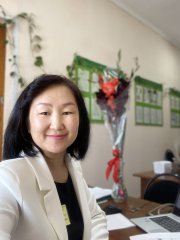 Будаева Жанна НиколавенаЗаведующая учебным отделом08.00 - 12.0013.00 - 16.0083014022441ktinz@govrb.ruЗахарова Жаргалма БазаровнаЗаведующий отделом по воспитательной работе08.00 - 12.0013.00 - 16.00ktinz@govrb.ruЦыдыпова Тамара ЕвгеньевнаЗаведующий отделом по трудоустройству и профориентации08.00 - 12.0013.00 - 16.0083014021382ktinz@govrb.ruЕфремов Владимир ВалериановичЗаведующий отделом по патриотическому воспитанию и героизации обучающихся08.00 - 12.0013.00 - 16.00ktinz@govrb.ru